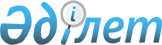 О внесении изменений в постановление Правительства Республики Казахстан от 23 апреля 2001 года № 540
					
			Утративший силу
			
			
		
					Постановление Правительства Республики Казахстан от 2 ноября 2007 года № 1029. Утратило силу постановлением Правительства Республики Казахстан от 29 сентября 2016 года № 546
      Сноска. Утратило силу постановлением Правительства РК от 29.09.2016 № 546.
      Правительство Республики Казахстан ПОСТАНОВЛЯЕТ : 
      1. Внести в постановление Правительства Республики Казахстан от 23 апреля 2001 года N 540 "Об образовании постоянно действующей межведомственной комиссии по использованию водных ресурсов Иртышского каскада водохранилищ" (САПП Республики Казахстан, 2001 г., N 14, ст. 189) следующие изменения: 
       1) в приложении к указанному постановлению: 
      ввести в состав постоянно действующей межведомственной комиссии по использованию водных ресурсов Иртышского каскада водохранилищ: 
      Мынбаева Сауата Мухаметбаевича - Министра энергетики и минеральных ресурсов Республики Казахстан, председателем; 
      Зейнуллина Талгата Маратовича - генерального директора Республиканского государственного предприятия "Казгидромет" Министерства охраны окружающей среды Республики Казахстан; 
      Плотникова Сергея Викторовича - заместителя акима Восточно-Казахстанской области; 
      вывести из указанного состава: Измухамбетова Бактыкожу Салахатдиновича, Кудекова Турсунбека Каримовича, Уранхаева Нурлана Тельмановича; 
      2) в Положении о постоянно действующей межведомственной Комиссии, утвержденном указанным постановлением: 
      подпункт 2) пункта 3 изложить в следующей редакции: 
      "2) подготовка предложений по размещению дополнительно вырабатываемой в период природоохранных попусков Иртышским каскадом водохранилищ электроэнергии;". 
      2. Настоящее постановление вводится в действие со дня подписания. 
					© 2012. РГП на ПХВ «Институт законодательства и правовой информации Республики Казахстан» Министерства юстиции Республики Казахстан
				
Премьер-Министр
Республики Казахстан